
Mein Aufbau zum OnlineMusizieren seit 2020 – mit „JamKazam“                        Ich spiele mit der linken Hand die Bass-Gitarre, mit rechts die Keyboard-Instrumente.
Mein Headset-Mikrofon steuert dabei auch den im „Ketron SD40“ eingebauten Vocalisten.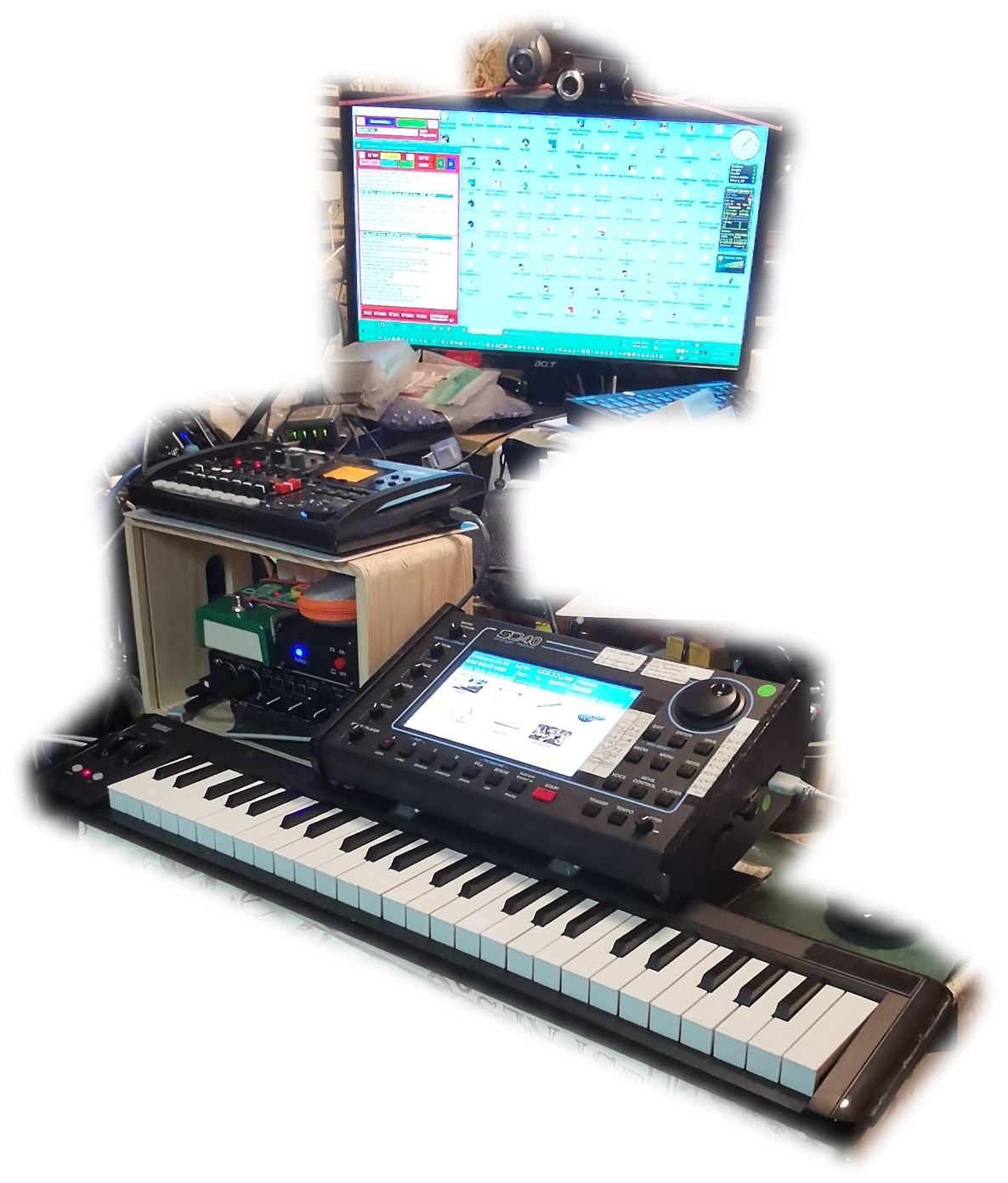 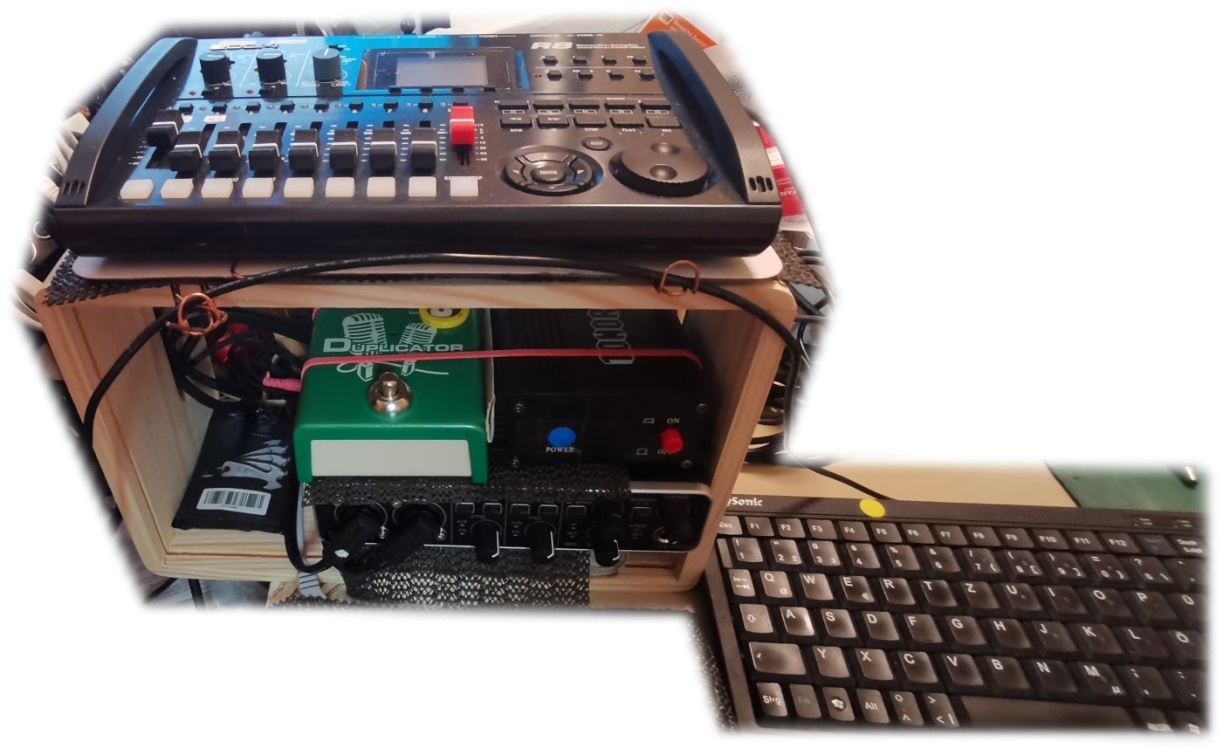 
Mein Aufbau zum OnlineMusizieren seit 2020 – mit „JamKazam“ 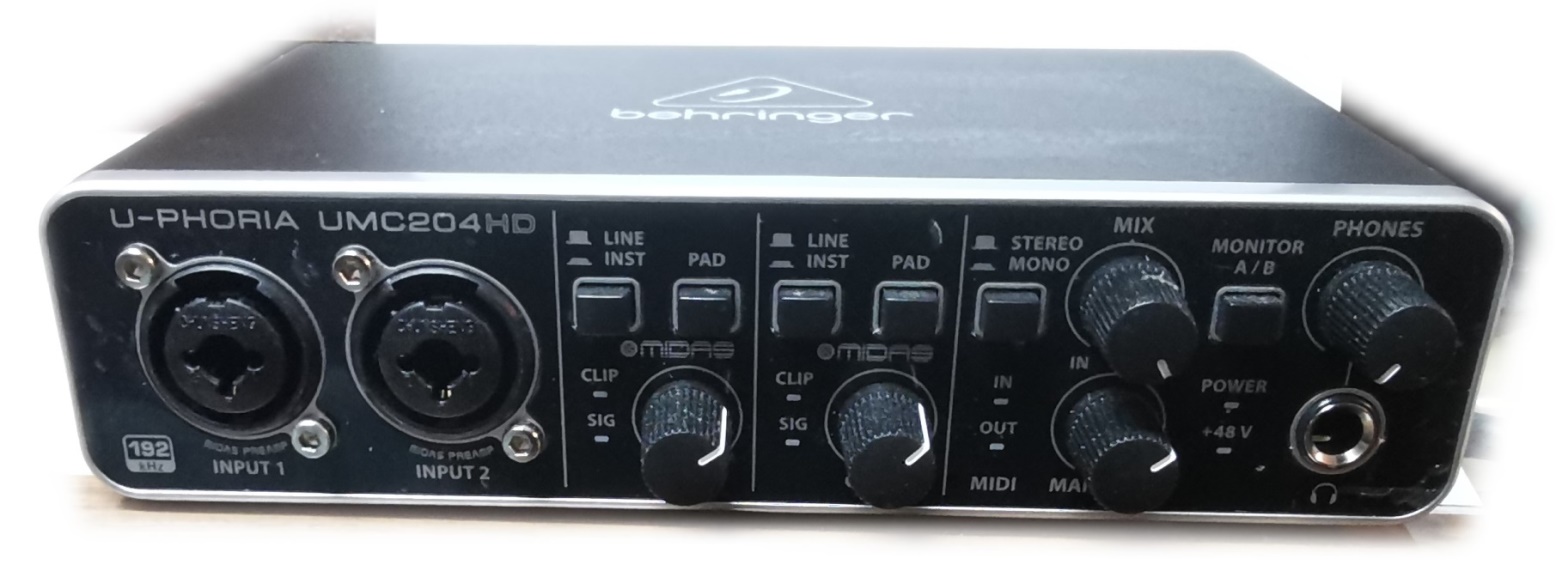 Bild 03 - Vorderseite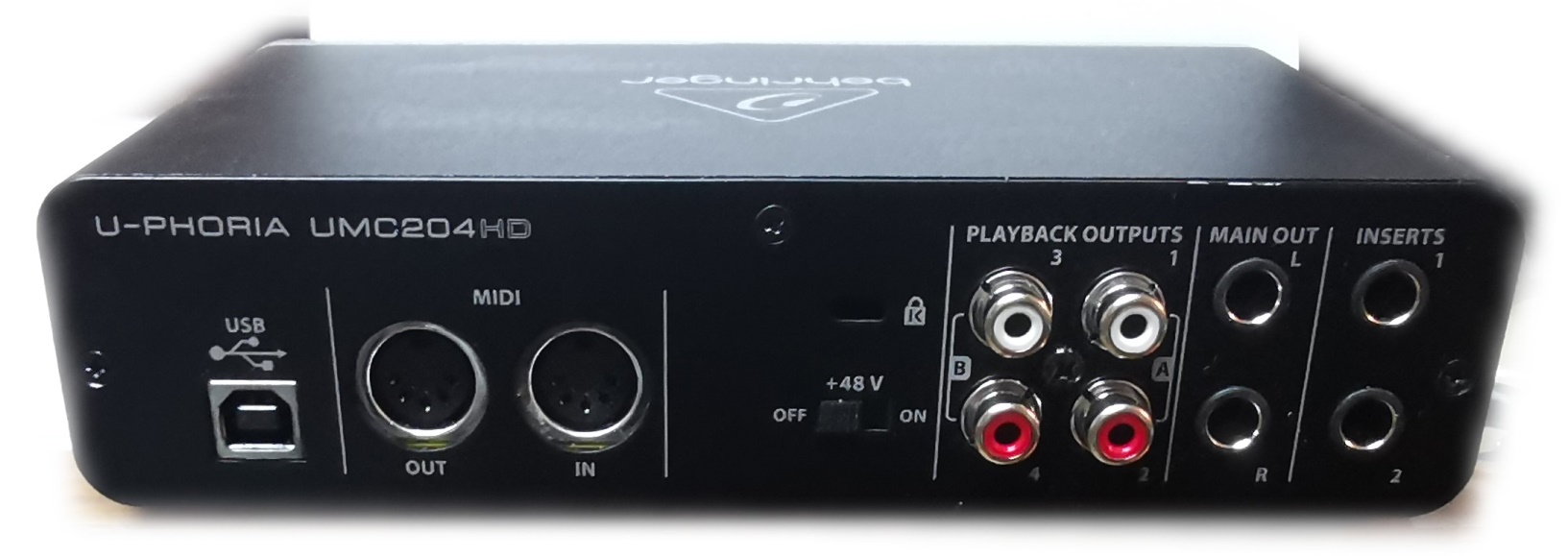 Bild 04 – RückseiteDieses AudioInterface  „U-Phoria UMC204HD“  benutze ich,
um meinen „Ketron SD40“ Arranger über USB und „Windows 10 – PC“
im Internet über den Client des Tools „JamKazam“ zu verbinden.
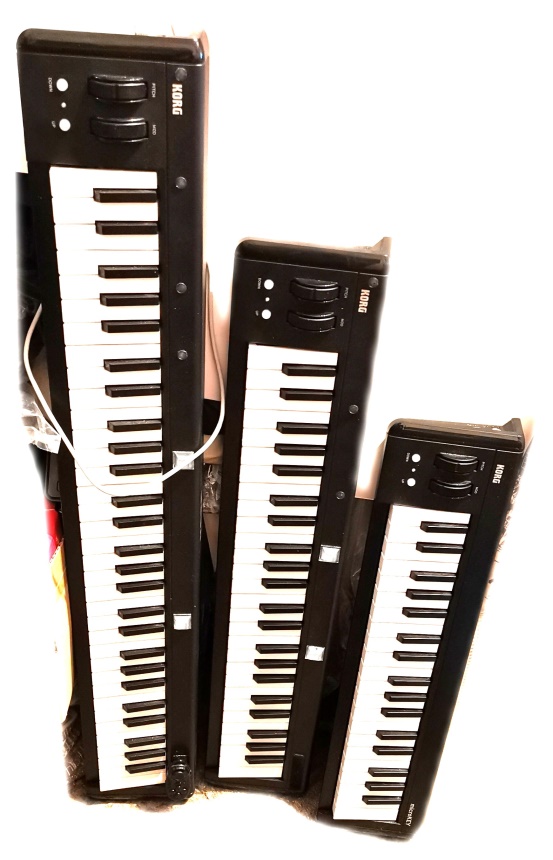 
                1       2        3
Mein Aufbau zum OnlineMusizieren seit 2020 – mit „JamKazam“ Meine Audio-Interfaces:  Behringer U-Phoria UMC22, UMC204HD, UMC404HD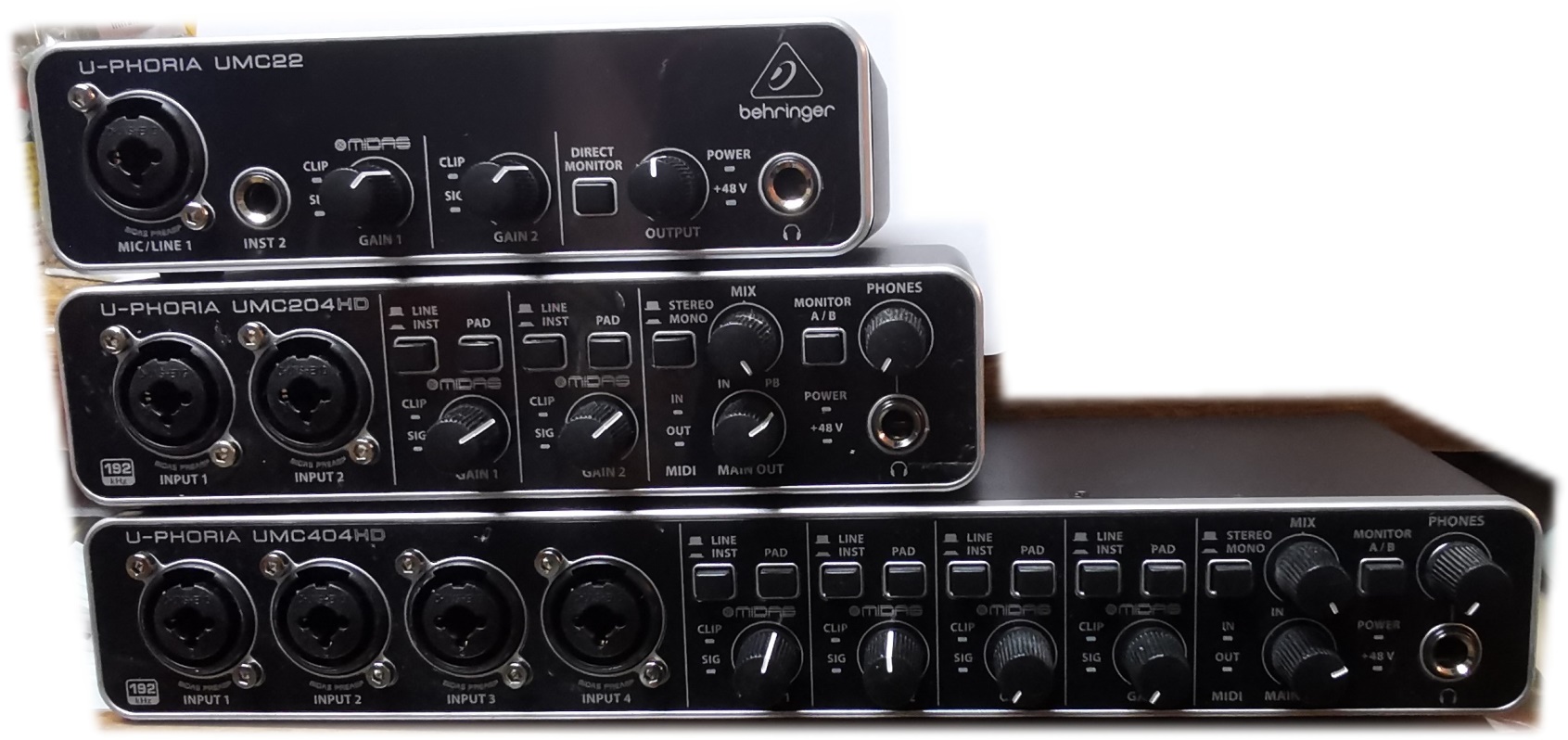 Bild 05 - Vorderseiten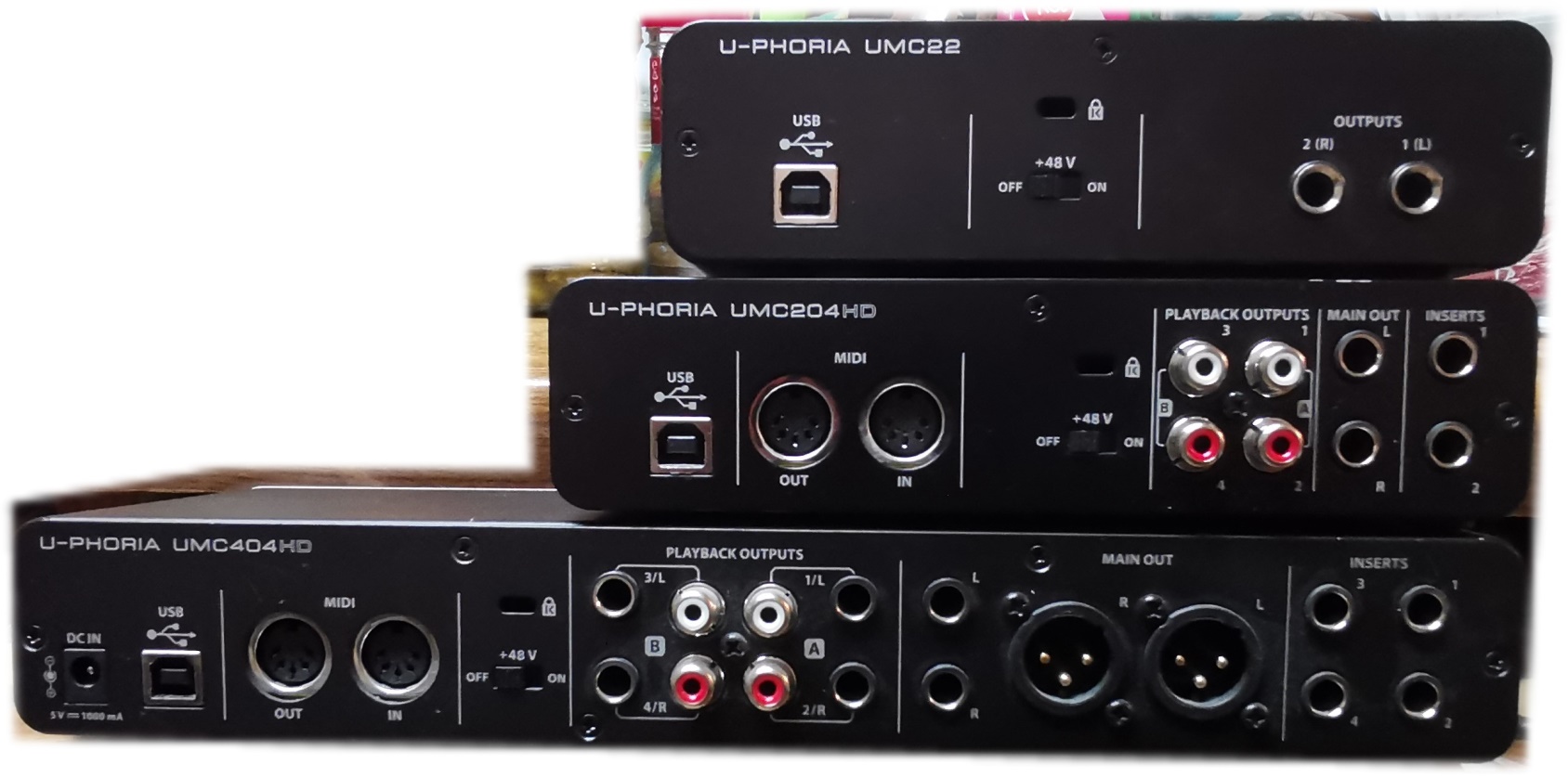 Bild 06 – Rückseiten


Dokumentiert und zusammengestellt
mit eigenen Fotos & Screenshots von mir,
R.Schliewe, Frankfurt am Main, 2020-08-17